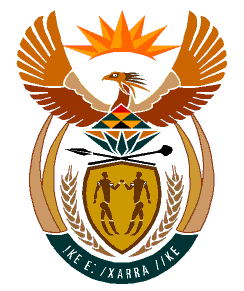 MINISTRYHUMAN SETTLEMENTS	REPUBLIC OF SOUTH AFRICA 	Private Bag X645, Pretoria, 0001. Tel: (012) 421 1309, Fax: (012) 341 8513  Private Bag X9029, Cape Town, 8000. Tel (021) 466 7603, Fax: (021) 466 3610 NATIONAL ASSEMBLYQUESTION FOR WRITTEN REPLYQUESTION NUMBER: PQ 535 [*83 - NW583E]DATE OF PUBLICATION: 3 MARCH 2023535.	Ms M Makesini (EFF) to ask the Minister of Human Settlements:What is the current total number of housing backlogs in the Republic andwhich province has the highest number?REPLY:	 The housing backlog numbers in the Republic are derived from Statistics South Africa (STATSSA).  STATSSA General Household Survey 2020 indicated that 11.4% (1.9 million) households lived in informal dwellings and 4.3% (731 thousand) households lived in traditional dwellings. The department has a National Housing Needs Register (NHNR) which is an application that is designed to register households/ individuals and their housing needs in South Africa. There are currently 2.3 million households/ individuals registered on the NHNR.  In terms of the NHNR, there are 2 456 773 households registered and awaiting assistance as at 02/03/2023. Below is a table with the stats per province. The province with the highest number is Gauteng with 1 030 099 households registered and awaiting assistance.  Below is a table with the breakdown of numbers for Gauteng Province per municipality.Province NHNR Households not yet assistedEastern Cape604 594Free State265 110Gauteng1 030 099KwaZulu Natal34 603Limpopo86 814Mpumalanga254 027Northern Cape119 401North West62 125Total 456 773NHNR Households not yet assistedGauteng 1 0303 099City of Johannesburg400 361City of Tshwane182 711City of Ekurhuleni280 584Emfuleni Local Municipality63 759Lesedi Local Municipality13 830Merafong Local Municipality12 829Midvaal Local Municipality9 281Mogale Local Municipality39 173Randfontein Local Municipality16 201Westonaria Local Municipality11 370